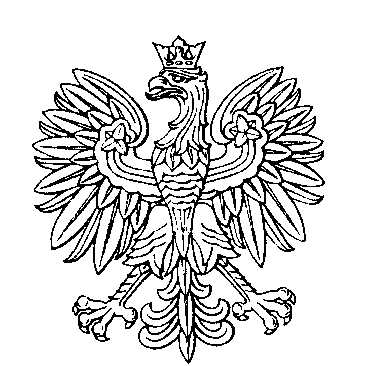 OBWODOWA KOMISJA WYBORCZA NR 1w gminie BedlnoOBWODOWA KOMISJA WYBORCZA NR 2w gminie BedlnoOBWODOWA KOMISJA WYBORCZA NR 3w gminie BedlnoOBWODOWA KOMISJA WYBORCZA NR 4w gminie BedlnoOBWODOWA KOMISJA WYBORCZA NR 5w gminie BedlnoOBWODOWA KOMISJA WYBORCZA NR 6w gminie BedlnoOBWODOWA KOMISJA WYBORCZA NR 7w gminie BedlnoSKŁAD KOMISJI:Przewodniczący	Anna RzeźnickaZastępca Przewodniczącego	Żaneta Ewa LewickaCZŁONKOWIE:SKŁAD KOMISJI:Przewodniczący	Jolanta Teresa WodzyńskaZastępca Przewodniczącego	Mirosława Dorota WitczakCZŁONKOWIE:SKŁAD KOMISJI:Przewodniczący	Anna RatajczykZastępca Przewodniczącego	Dawid KrakowiakCZŁONKOWIE:SKŁAD KOMISJI:Przewodniczący	Adrian Damian AdamiakZastępca Przewodniczącego	Katarzyna Emila WójcikCZŁONKOWIE:SKŁAD KOMISJI:Przewodniczący	Elżbieta MilczarskaZastępca Przewodniczącego	Krystyna KabaCZŁONKOWIE:SKŁAD KOMISJI:Przewodniczący	Iwona Mirosława PrzytulskaZastępca Przewodniczącego	Kacper Cezary OszczykCZŁONKOWIE:SKŁAD KOMISJI:Przewodniczący	Sylwia Ewa GłuszczZastępca Przewodniczącego	Agata PrzytulskaCZŁONKOWIE: